GUIDANCE ON COMPLETION OF SECTIONS 1 AND 3 OF THE IUCLID 5 DOSSIER:IRON [EINECS number 231-096-4, CAS number 7439-89-6]as elemental iron in massive form and in powder formINTRODUCTION	21. GENERAL INFORMATION	31.1	IDENTIFICATION	31.2	COMPOSITION	61.3	IDENTIFIERS	81.4	ANALYTICAL INFORMATION	91.5	JOINT SUBMISSION	111.6	SPONSORS	121.7	SUPPLIERS	131.8	RECIPIENTS	143. MANUFACTURE, USE AND EXPOSURE	153.1	TECHNOLOGICAL PROCESS	153.2	ESTIMATED QUANTITIES	173.3	SITES	193.4	INFORMATION ON MIXTURES	213.5	LIFE CYCLE DESCRIPTION	223.6	USES ADVISED AGAINST	253.7	Exposure Scenarios, exposure and risk assessment	253.7.1	Exposure scenarios and local assessment	253.7.2	Environmental assessment for aggregated sources	253.7.3	Generic exposure potential	263.8	BIOCIDAL INFORMATION	27RECOMMENDATIONS CONCERNING SUBMISSION	27INTRODUCTIONThis document details the information submitted by the Lead Registrant for Iron [with respect to elemental iron in massive or powder form] and is intended as a guide to member registrants for completion of the necessary fields of sections 1 and 3 of their IUCLID 5.4 dossiers for Iron.Note however that the text of REACH Regulation is the only authentic legal reference and the information contained in this document does not constitute legal advice. It is therefore recommended that member registrants should read all relevant ECHA Guidance documents, for example Practical Guide 9: How to do a registration as a member of a joint submission (August 2010).Member registrants should make themselves aware of all new updates of the IUCLID software and its plug-ins (IUCLID installation kit).This document contains two types of information:that which will be common to all dossiers which are part of the Joint Submission for Iron - the cells for which in this document are highlighted in orange;that which is particular to your company - the cells for which in this document are highlighted in blue;Cells highlighted in grey relate to headings only and have no content.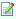 In order to input data to fields, please click on the EDIT button or select Control-E. 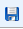 Do not forget to save data entered by clicking on the save button. Do not forget to check your substance and dossier files with the IUCLID 5.4 Technical Completeness Check (TCC) plug-in tool [don’t forget to update this plug-in]. 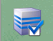 If confidentiality is required, the registration fee will be more expensive and a justification has to be provided!   Note that ECHA has issued in July 2012 a guidance document on confidentiality claims - this can be downloaded from the ECHA website - Data submission manuals or from the Library page of the Iron Platform website.  A fee calculator plug-in is available. This plug-in assists Legal Entities in calculating fees associated to REACH or CLP dossiers.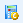 Information on the creation of a new substance is available on the Iron Platform website in the SLIDES FROM IUCLID AND REACH-IT WEBINAR 08/07/2010 [slides 14-20]. Member registrants will have to import all IUCLID files [reference substances and the file containing the uses] provided by the Iron Platform before creating their substance files. A guidance document “How to import an i5z file into IUCLID 5.2” is available on the Iron Platform website [also applicable for IUCLID version 5.4].An IUCLID 5.4 dissemination plug-in is available. This allows a registrant to preview or simulate the information from its registration dossier that ECHA will make available via the internet. You can find more information on disseminated data in the ECHA Data Submission Manual, Part 15 - Dissemination (July 2012) and its Technical annex for IUCLID section 1, 2, 3 (July 2012) - these documents are also avaiulable on the Library page of the Iron Platform website.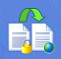 Note: The new version of IUCLID does not have an impact on TCC requirements for the moment. New fields related to the CSR information will not be subject to TCC until 2014 (see ECHA Q&A on IUCLID 5.4 (April 2012) for more information - also on the Library page of the Iron Platform website). Members are free to fill in these new fields.1. GENERAL INFORMATION1.1	IDENTIFICATION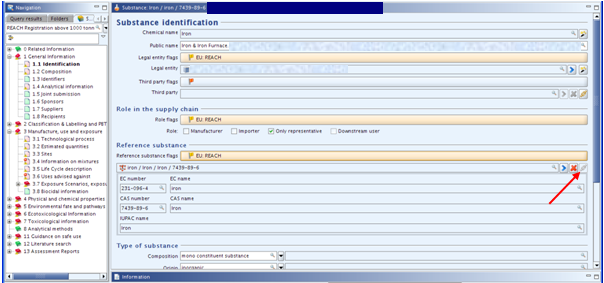 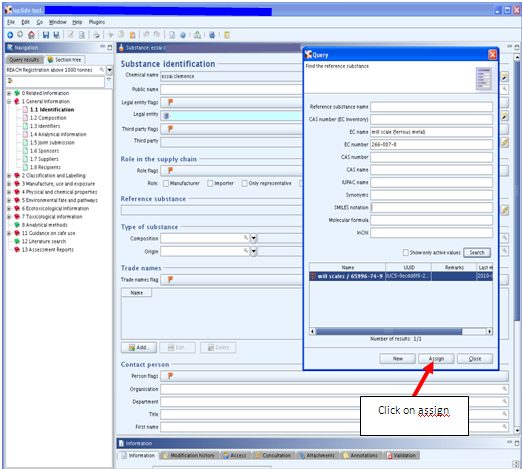 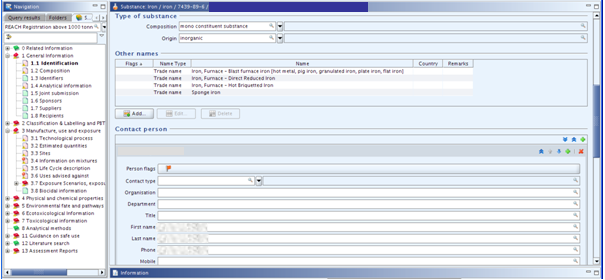 1.2	COMPOSITION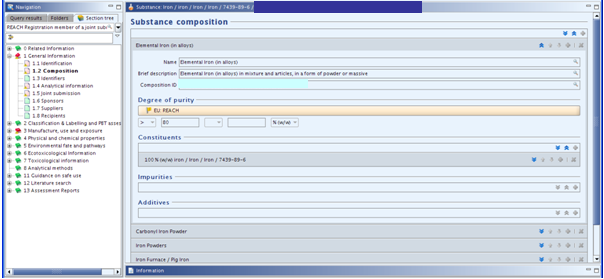 1.3	IDENTIFIERS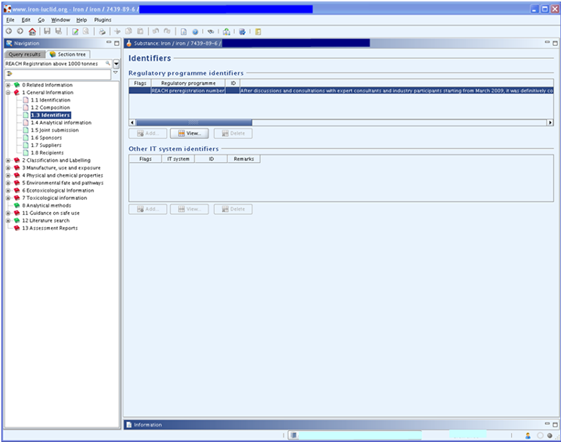 1.4	ANALYTICAL INFORMATIONFor guidance on the analytical methods to use, please refer to the ANALYSIS METHODS FOR USE IN DEMONSTRATING SAMENESS - IRON document in the guidance and training for REACH registrants on the Iron Platform website or via the link in this sentence.1.5	JOINT SUBMISSION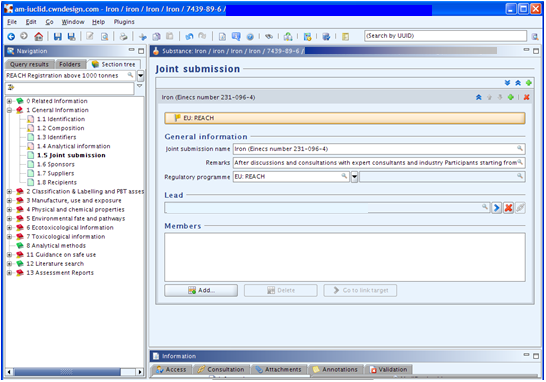 1.6	SPONSORSIt enables to specify different Sponsor organisations, e.g. a Competent Authority in the context of the OECD HPV Chemicals programme or a Company in the context of the US EPA HPV Challenge programme.  Otherwise leave this section blank.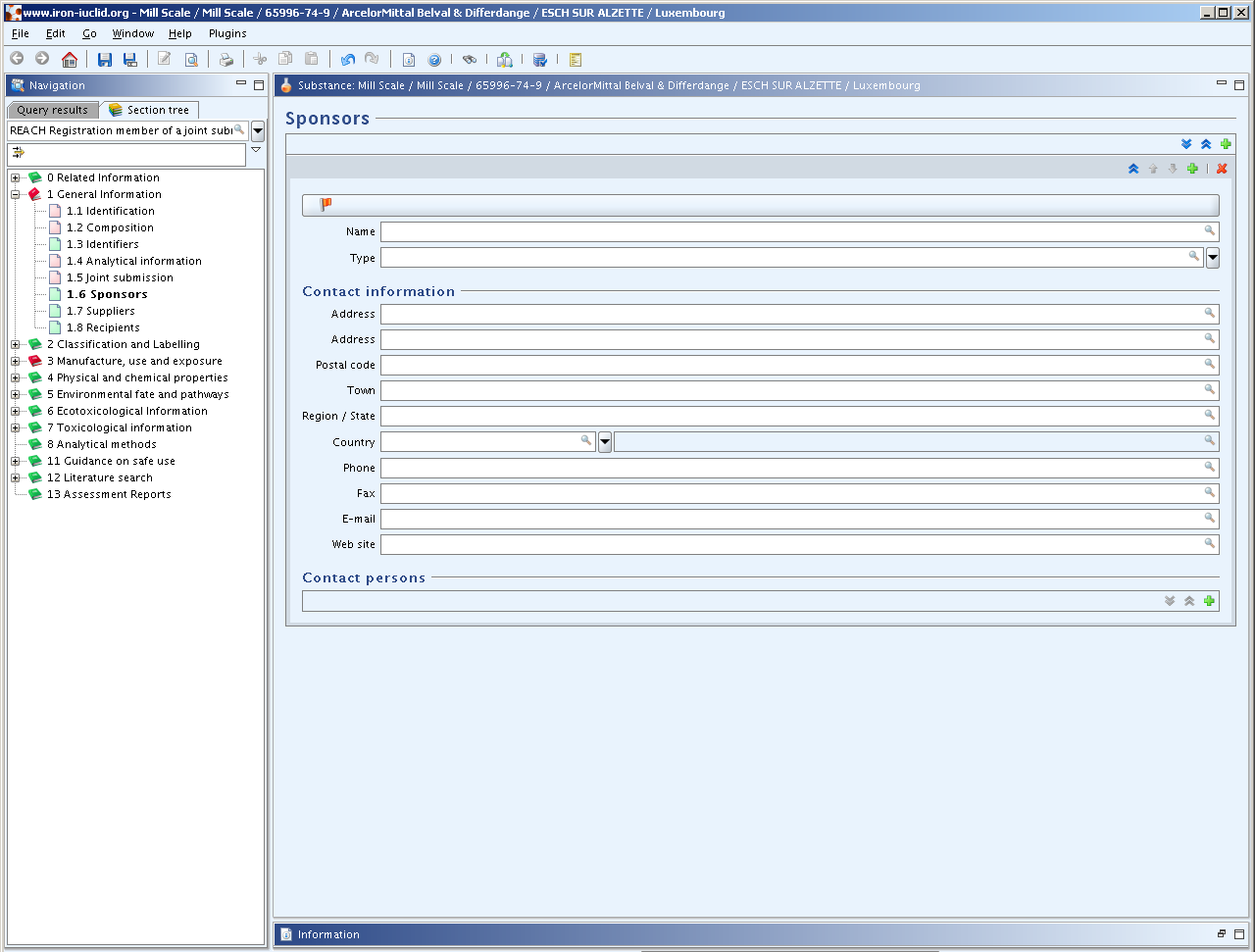 1.7	SUPPLIERSLeave this section blank unless you are Only Representative.   Although not mandatory, ECHA recommends that as an Only Representative you should attach clear documentation of your appointment as Only Representative, for example a copy of the appointment letter sent to importers.   In this case you are also advised to indicate the list of importers’ names covered by the registration in the field “Other importers”.  The Iron Platform strongly advises Only Representatives to follow ECHA’s recommendation.  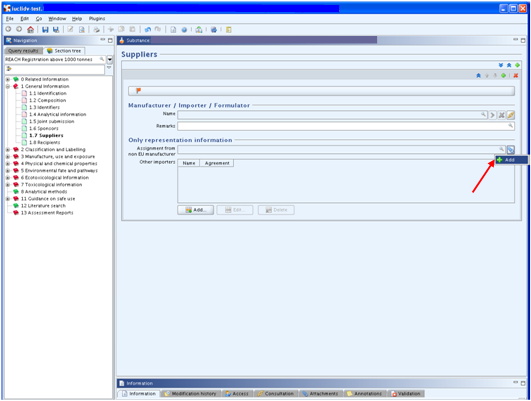 1.8	RECIPIENTSA recipient can be a Downstream user, a Distributor or a Customer (e.g. in the context of Product and process orientated research and development (PPORD)) being supplied with a Substance, or a Mixture or an Article. These definitions never include consumers.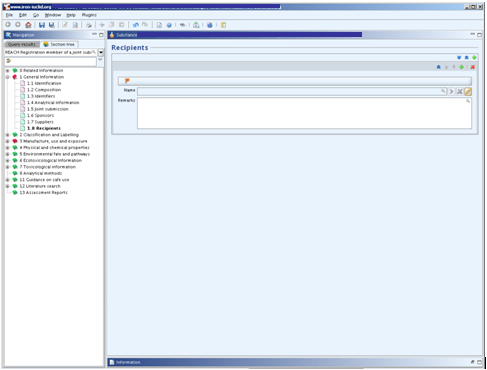 3. MANUFACTURE, USE AND EXPOSURE3.1	TECHNOLOGICAL PROCESS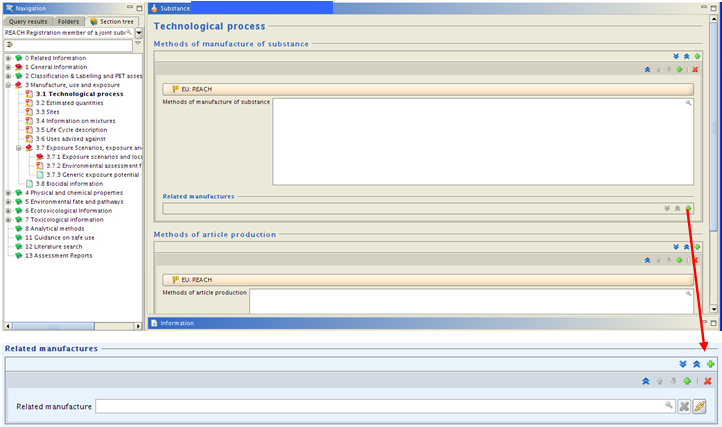 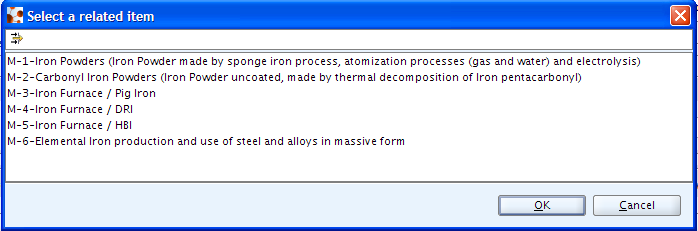 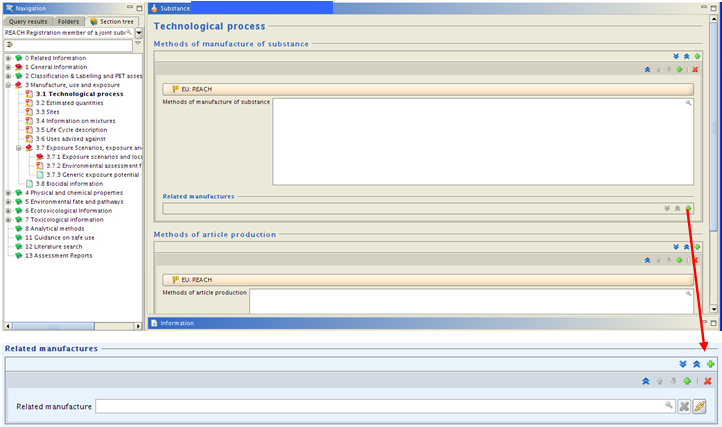 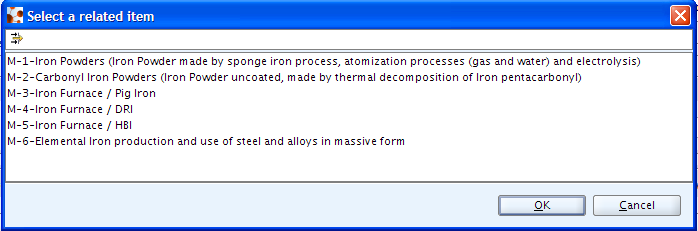 Note: the related manufacture is linked to the manufacture part of the section 3.5 – Life Cycle description. This field is not subject to TCC rules until 2014 (see ECHA Q&A on IUCLID 5.4 (April 2012) for more information). Members are free to fill in this field.3.2	ESTIMATED QUANTITIES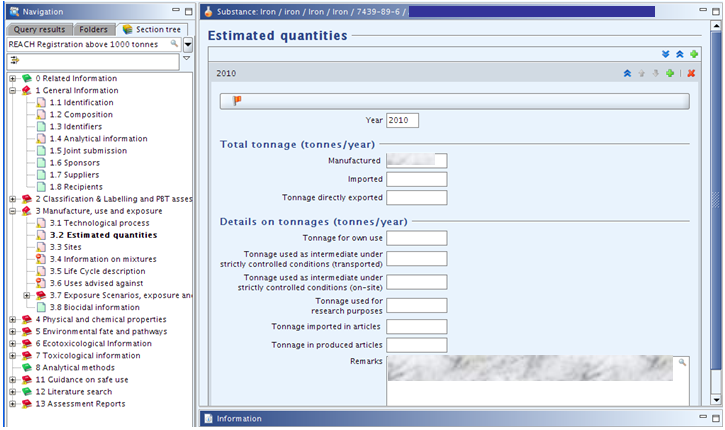 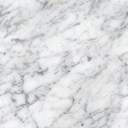 Amount of a substance in a mixtureIn order to be able to calculate the amount of a substance in a mixture, the total tonnage of the mixture is multiplied by the fraction of the constituent substance. This value can for example be obtained from the safety data sheet of the mixture. When only a range of concentrations of a substance in a mixture is available, then the maximum tonnage of the substance is calculated using the highest possible content of that substance in the mixture. Without more precise information on the composition, this tonnage should be used for the purpose of registration.Source: ECHA Guidance: Guidance on registration, version 2.0, May 2012Amount of a substance in an articleIn the case of articles which contain a substance that is intended to be released under normal or reasonably foreseeable conditions of use, then:If the weight by weight content of that substance is known, then this value is multiplied by the total mass of the produced and/or imported article; orIf the weight of substance per unit article is known then this value is multiplied by the total number of imported articles.Source: ECHA Guidance: Guidance on requirements for substances in articles, version 2, April 20113.3	SITES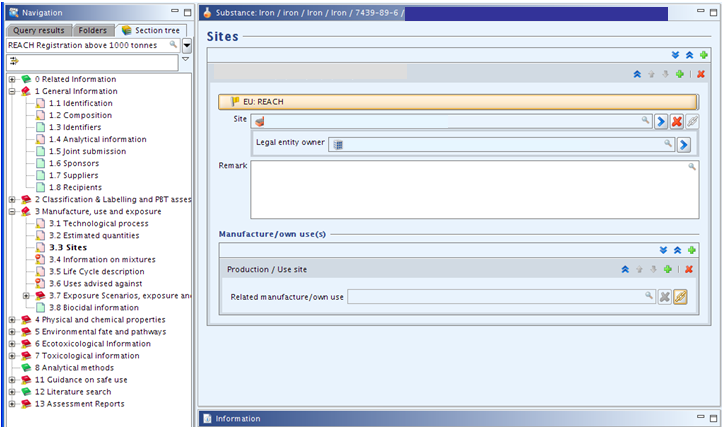 3.4	INFORMATION ON MIXTURES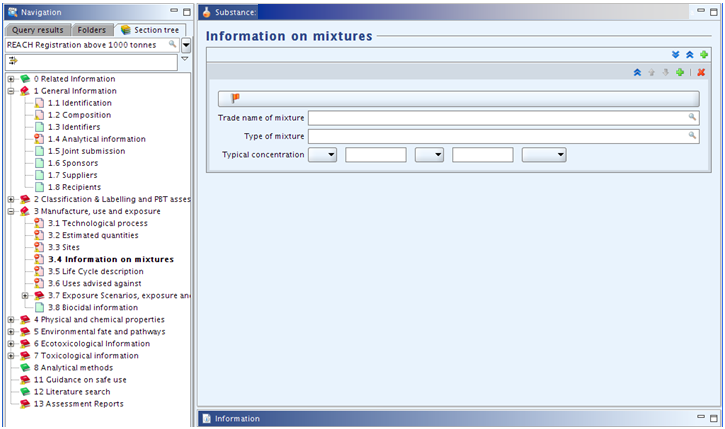 3.5	LIFE CYCLE DESCRIPTIONInformation on uses is available on the Iron Platform website in the document Identified uses of iron http://www.iron-consortium.org/assets/files/Guidance/IronMergerGuidance100602.pdf on the iron SIEF documents area or via the link in this sentence. Table 6 refers to Elemental Iron: production and use of steel and alloys in massive form and table 7 to Elemental Iron: production and use of steel and alloys in powder form.There is conflicting advice as to whether member registrants should select only certain uses or should select them all - the advice of the Iron Platform is to select them all so as not to have to modify the dossier in the future when a new use is entered into.The Iron Platform provides an IUCLID file containing all the uses for Iron which you can upload to your IUCLID file and then copy/paste in the corresponding fields of your substance file (IUCLID files for download) (link to i5z file here)If you wish to specify only certain uses, create a block here by clicking on the “Add” button and tick the relevant options.Note: New fields were added during the IUCLID upgrade to version 5.4.0. (See fields with the explanation ‘New field, you are free to fill it” in the table below). These fields are not subject to TCC rules until 2014 (see ECHA Q&A on IUCLID 5.4 (April 2012) for more information). However, member registrants are free to fill them in if they wish.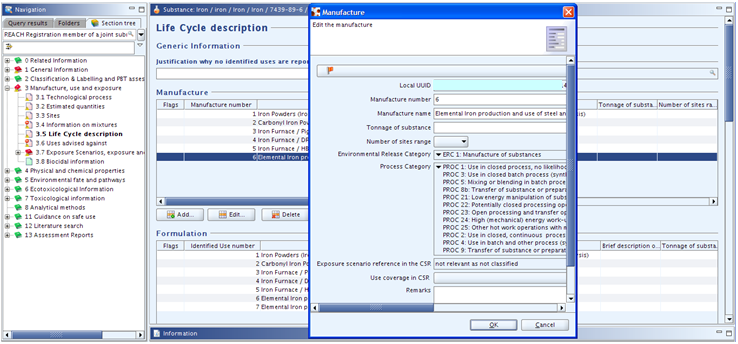 3.6	USES ADVISED AGAINST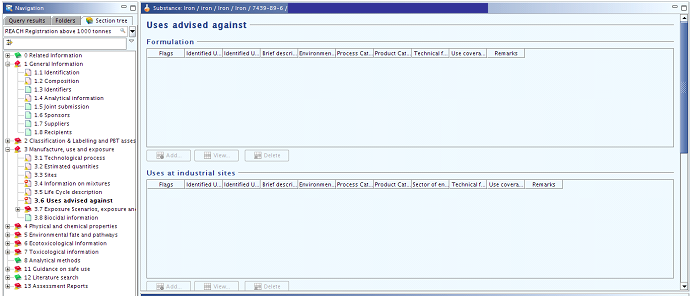 Do not create a block for Section 3.6 and leave it blank as there are no uses advised against.3.7	Exposure Scenarios, exposure and risk assessmentThe former section 3.7 Waste from production and use (IUCLID 5.3 and former versions) is attached as an html file in the section 3. Delete it if you need to update and resubmit your dossier since html attachments are not supported by ECHA business rules checks.The former section “3.8 Exposure estimates” was replaced by the following subparts.3.7.1	Exposure scenarios and local assessmentNote: This part was added in June 2012 during the upgrade to IUCLID 5.4.0. It will be taken into account by the TCC in 2014. No endpoint should be created; the substance is not classified, hence no exposure scenario should be developed.3.7.2	Environmental assessment for aggregated sourcesNote: This part has been added in June 2012 during the upgrade to IUCLID 5.4.0. It will be taken into account by the TCC in 2014. This section should be left blank since the substance is not classified.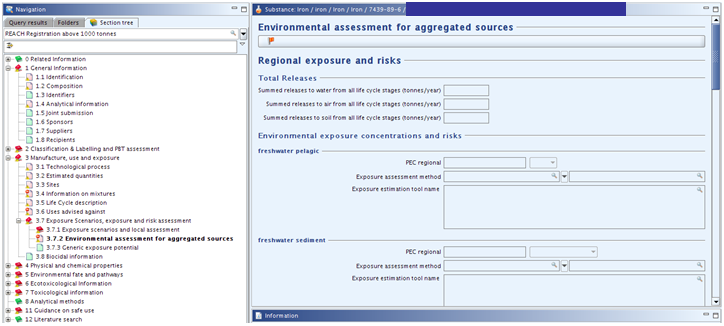 3.7.3	Generic exposure potentialNote: this section was previously part of the former 3.5 Identified uses.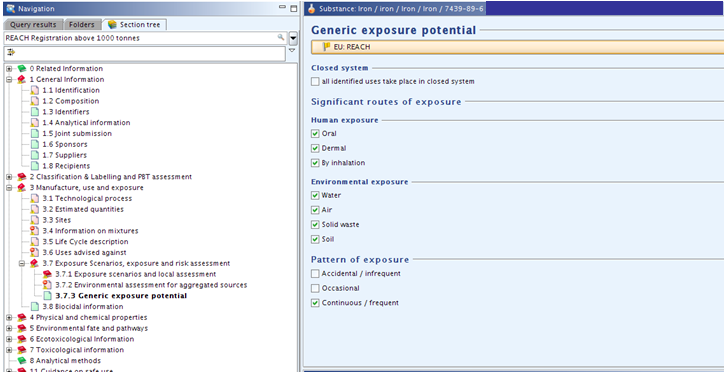 3.8	BIOCIDAL INFORMATION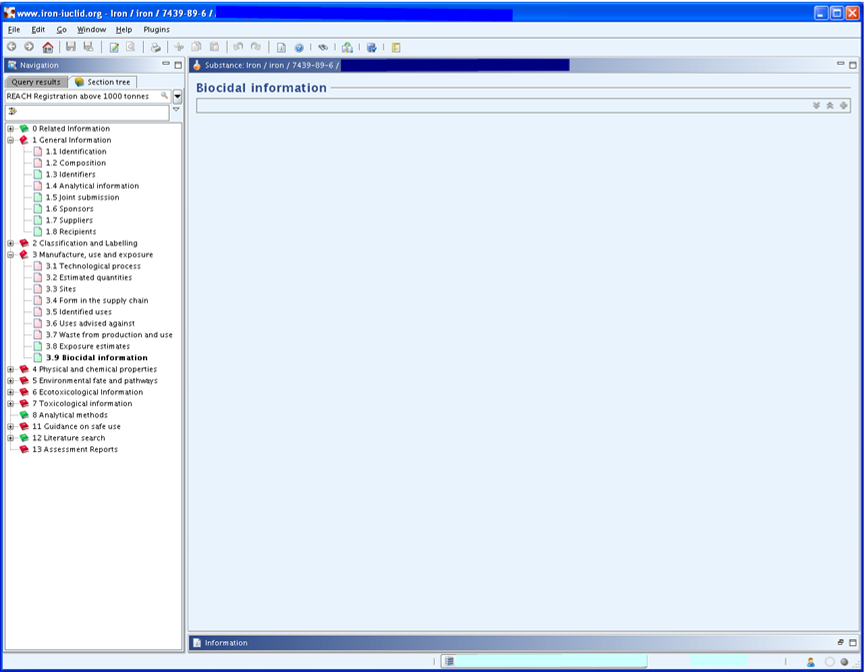 Section 3.8 should be left blank as it is not relevant in this case - do not create a block for it.RECOMMENDATIONS CONCERNING SUBMISSIONBefore submitting your dossier, do not forget to:check your substance file with the TCC Tool plug-in:If TCC fails, correct all mistakes or create a new substance fileIf TCC passes, go to the next stepcreate a dossier by right clicking on your substancecheck your dossier fileIf TCC fails, create a new dossier fileIf TCC passes, go to the next stepexport your dossier file on your computer by right clicking on the dossieropen your account on ECHA REACH-ITif the dossier file size is larger than 20MB => request a large file access code before submission on ECHA REACH-IT [it is normally immediate and you will receive the code in your REACH-IT message box]follow the prompts to submit your dossier file [for more detailed information, please consult the ECHA Guidance on submission (July 2012)]After submission:check your message box in ECHA REACH-IT to follow progress of ECHA’s 14 dossier examination steps via the submission report; take the necessary actions, for example paying the registration fee.Disclaimer: The Iron Platform and Iron Platform Services Ltd. do not make any representations or warranties in relation to the content of this guidance document. In particular, the Iron Platform and Iron Platform Services Ltd. do not make any representations or warranties regarding the accuracy, timeliness or completeness of its content. The Iron Platform and Iron Platform Services Ltd. will not be responsible for any loss or damage caused by relying on the content contained in this document.Document history:ITEMTEXT TO BE ADDEDEXPLANATIONSubstance identificationHeading onlyChemical nameIronPublic nameWe suggest that “Iron in alloys” be entered in this field.Legal entity or third party flags:Click on the flag if you want to assign confidentiality and programme restrictions.ConfidentialityLeave blank or select the right level of confidentiality. If confidentiality is required, a justification has to be provided.Programme restrictionsSelect EU: REACH from pick list.Role in the supply chainChoose your role and tick appropriate box. Note:If “manufacturer is selected, a production site is needed in section 3.3“downstream user” cannot be selected if the submission covers only intermediatesIf “downstream user” is selected, “substance in article” must be ticked in section 3.4“only representative” cannot be selected together with “manufacturer” or “importer”Role flagsClick on the flag if you want to assign confidentiality and programme restrictionConfidentialityLeave blank or select the right level of confidentiality. If confidentiality is required, a justification has to be provided.Programme restrictionsSelect EU: REACH from pick list.Reference substanceHeading onlyReference substance flagClick on the flag if you want to assign confidentiality and programme restrictions.ConfidentialityLeave blank or select the right level of confidentiality.  If confidentiality is required, a justification has to be provided.Programme restrictionsSelect EU: REACH from pick list.Reference substanceiron / iron / iron / 7439-89-6To locate the reference substance from the IUCLID data base, click on this icon [see red arrow in screenshot above].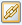 Select your substance from the database by typing in the name, EC or CAS number, click SEARCH, select the substance name and click Assign [see screenshot below].Two problems may arise:• If no entry is found, you have first to import the substance from the EC inventory to the reference substance inventory.• If an entry is found but inactive, right mouse click and set to “active reference substance.”In order to simplify matters, the Iron Platform will provide reference substance files which member registrants can import into their IUCLID dossiers.EC number / nameThis information is automatically provided when the reference substance is assigned.CAS numberThis information is automatically provided when the reference substance is assigned.IUPAC nameThis information is automatically provided when the reference substance is assigned.Type of substance:Heading onlyCompositionmono constituent substanceOrigininorganicTrade namesHeading onlyTrade names flag:Click on the flag if you want to assign confidentiality and programme restrictionConfidentialityLeave blank or select the right level of confidentiality. If confidentiality is required, a justification has to be provided.Programme restrictionsSelect EU: REACH from pick list.NameIf you have trade name[s] for your substance, add it/them hereContact personThese fields are for your own company information. The details entered should correspond with the information contained in REACH-IT. Several contacts can be provided. Click on  to add one.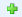 ITEMTEXT TO BE ADDEDEXPLANATIONSubstance compositionHeading onlyCreate a block here for each registered form of ironNameElemental Iron (in alloys)Brief descriptionEnter an appropriate description of your substance as placed on the market, e.g. elemental iron in alloys, in a mixture, in an article - in massive or powder form.Composition IDA number is automatically created here by IUCLID.Degree of purity flags:Heading onlyClick on the flag if you want to assign confidentiality and programme restrictionConfidentialityLeave blank or select the right level of confidentiality. If confidentiality is required, a justification has to be provided.Programme restrictionsSelect EU: REACH from pick list.Degree of purity 100% [w/w]ConstituentsHeading onlyReference substanceiron / iron / iron / 7439-89-6To locate the reference substance from the IUCLID data base, click on this icon [see red arrow in screenshot above].Select your substance from the database by typing in the name, EC or CAS number, click SEARCH, select the substance name and click Assign [see screenshot below].Two problems may arise:• If no entry is found, you have first to import the substance from the EC inventory to the reference substance inventory.• If an entry is found but inactive, right mouse click and set to “active reference substance.”In order to simplify matters, the Iron Platform will provide reference substance files which member registrants can import into their IUCLID dossiers.Typical concentration100 % [w/w]In order to be consistent with the approach taken by the Lead Registrant 100% [w/w%] should be entered in this field.Concentration range> 80      < 100 % [w/w]This is per the sameness specification agreed by the SIEF.RemarksAlloys (REACH Article 3(41)) are special type of preparation ‘special preparation’ (Recital 31, Annex I and Annex II). Only the individual substances (here metals) require registration (REACH article 6) and not the alloys themselves.As the substance is part of the chemical matrix of an alloy, impurities cannot be meaningfully assigned to the substance.Thus, the purity of the substance is 100%.Recommended text.ImpuritiesHeading onlyDo not create a block hereAdditivesHeading onlyDo not create a block hereITEMTEXT TO BE ADDEDEXPLANATIONRegulatory programme identifiersHeading onlyClick on 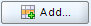 FlagHeading onlyClick on the flag if you want to assign confidentiality and programme restrictions.ConfidentialityLeave blank or select the right level of confidentiality.  If confidentiality is required, a justification has to be provided.Programme restrictionsSelect EU: REACH from pick list.Regulatory programmeSelect REACH Pre-registration number or REACH Inquiry number from the pick list.IDEnter your pre-registration or inquiry number.RemarksLeave blankOther IT system identifiersLeave blankITEMTEXT TO BE ADDEDEXPLANATIONAnalytical information flags:Click on the flag if you want to assign confidentiality and programme restrictionConfidentialityLeave blank or select the right level of confidentiality. If confidentiality is required, a justification has to be provided.Programme restrictionsSelect EU: REACH from pick list.Analytical methods and spectral dataThe constituent substances are bound in the chemical matrix. Methods such as XRF, XRD and ICP are appropriate techniques.However, while it may provide structural information concerning the alloy, XRD is unlikely to yield information of the sameness.Recommended statement: the concentration of elemental iron is 100% meaning that analysis of elemental iron is not appropriate.   We therefore recommend that you carry out chemical analysis of your alloy[s] - see “analysis results” below and also section 3.4 below.  Attach this document which explains the methods of analysis suitable for iron.   Alternatively, you can attach your own document describing your analysis methods for your alloys.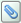 Optical activityLeave blankResults of analysis - chemical analysis samenessHeading onlyAnalysis typeElemental iron in alloysTested substanceEnter “Elemental iron in ....” [.... is the name of your alloy, e.g. ferro manganese].Analysis results Attach a PDF document on your letter head along the lines of this template.Ensure that the information provided in this attachment is consistent with your other registrations of alloying elements.Method usedPlease refer to the document “name.pdf” attached above.This is the document referred to in the row immediately above.RemarksThe registered substance is inorganic and a constituent of an alloy, where the constituent substances are bound in the chemical matrix. GC, HPLC, IR, NMR, MS and UV are not appropriate spectral techniques for alloys. Methods such as XRF, XRD and ICP are more appropriate techniques for the provision of the required structural and compositional information for this type of inorganic substance and a usual practice in the metals industry. However, while it may provide structural information concerning the alloy, XRD is unlikely to yield information useful for the determination of the sameness of the constituent and reference substances. This is due to the influence of the relative atomic size of the constituents, which determine the crystal structure adopted by the alloy, the extent of lattice strain and the range of solid solubility as well as the position taken up by individual atoms either in the lattice itself or in the interstice. In addition, the cooling rate as well as the thermal and mechanical history has a profound influence on the crystal structure of the alloy.Results of analysisDo not create any additional blocks in this section.ITEMTEXT TO BE ADDEDEXPLANATIONJoint submissionHeading onlyCreate a blockJoint submission flags:Click on the flag if you want to assign confidentiality and programme restrictionconfidentialityLeave blank or select the right level of confidentiality. If confidentiality is required, a justification has to be provided.programme restrictionsSelect EU: REACH from pick list.General informationJoint submission nameIron (Einecs number 231-096-4)RemarksLeave blankRegulatory programmeLeave blank or select EU: REACH.LeadHeading onlyLeave blankMembersHeading onlyLeave blankITEMTEXT TO BE ADDEDEXPLANATIONMethods of manufacture of substanceHeading onlyClick on  to add a block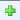 Technological process flags:Heading onlyClick on the flag if you want to assign confidentiality and programme restrictionConfidentialityLeave blank or select the right level of confidentiality. If confidentiality is required, a justification has to be provided.Programme restrictionsSelect EU: REACH from pick list.Methods of manufactureThe Iron Platform suggests that EU manufacturers provide a brief description of the manufacturing process for their mixtures in this field.Related manufacturesHeading onlyAdd a block by clicking on 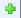 Related manufactureClick on  to select the item related to elemental iron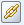 Methods of article productionHeading onlyThis field has to be completed only when there is possible exposure from an article containing a substance intended for release. This field is not subject to TCC rules until 2014. Members are free to describe production of their own articles in case they have concerns.ITEMTEXT TO BE ADDEDEXPLANATIONYearEnter the current yearEstimated quantities flags:Click on the flag if you want to assign confidentiality and programme restrictionconfidentialityLeave blank or select the right level of confidentiality. If confidentiality is required, a justification has to be provided.programme restrictionsSelect EU: REACH from pick list.Total tonnageIf the substance has been imported or manufactured for at least three consecutive years, the tonnes per year shall be calculated on the basis of the average tonnes manufactured or imported in the three preceding calendar years. If the substance has not been manufactured or imported for three consecutive years then the tonnes manufactured or imported in a calendar year should be used (see ECHA guidance on registration, May 2012)To determine the amount of a substance in an article or preparation, see the notes immediately below.Details on tonnagesIf you feel the need to provide an explanation for the basis of your tonnage, include it here.ITEMTEXT TO BE ADDEDEXPLANATIONSitesHeading onlyCreate a block by clicking on 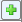 SiteClick on  to select an existing site or create a new site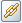 Enter the name and location of your site(s).   The minimum contact address information is town/city and country, but ECHA recommends filling all address fields.An Only Representative or Importer can assign a site, but this is not mandatory. If “Manufacturer” is selected in section 1.1, at least one production site must be entered in section 3.3.Site flags:Click on the flag if you want to assign confidentiality and programme restrictionConfidentialityLeave blank or select the right level of confidentiality. If confidentiality is required, a justification has to be provided.Programme restrictionsSelect EU: REACH from pick list.Legal entity ownerSelect the name of the legal entity which owns the site.Manufacture/own use(s)Create a block. Click on . Select appropriate manufacture(s) or use(s) from the section 3.5 Life Cycle description. This field is not subject to TCC rules until 2014. Members are free to fill in this field.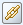 ITEMTEXT TO BE ADDEDEXPLANATIONInformation on mixtures Heading onlyCreate a separate block for each type of ferro-alloyFlagsClick on the flag if you want to assign confidentiality and programme restrictionsConfidentialityLeave blank or select the right level of confidentiality. If confidentiality is required, a justification has to be provided.Programme restrictionsSelect EU: REACH from pick list.Trade name of mixtureGive the name of your alloy[s], e.g. High Carbon Ferro-chrome, etc.Type of mixtureState the physical form of your alloy, e.g. massive, powder.Typical concentrationSpecify the content of iron contained in your alloys[s] - this can be a range or by default the maximum value.    Ensure that the figure given for iron is consistent with the value[s] for other alloying elements given in other registration dossiers for this alloy.ITEMTEXT TO BE ADDEDEXPLANATIONLife Cycle descriptionHeading onlyGeneric informationHeading onlyJustification why no identified uses are reportedLeave blank - unless you have not added uses below in which case select in the pick list the justification about the absence of reported usesManufactureHeading onlyManufacture nameTonnage of the substanceNew field, you are free to fill itNumber of sites rangeNew field, you are free to fill itEnvironmental Release CategorySelect relevant options in the picklistProcess CategorySelect relevant options in the picklistUse coverage in CSRNew field, you are free to fill itFormulationHeading onlyIdentified use nameBrief description of use processTonnage of the substanceNew field, you are free to fill itNumber of sites rangeNew field, you are free to fill itEnvironmental Release CategorySelect relevant options in the picklistProcess CategorySelect relevant options in the picklistProduct Category formulatedSelect relevant options in the picklistTechnical function of the substance during formulationSelect relevant options in the picklistSubstance supplied to that use in form ofSelect relevant options in the picklistUse coverage in CSRNew field, you are free to fill itUse at industrial siteIdentified use nameBrief description of use processNew field, you are free to fill itTonnage of substanceNew field, you are free to fill itNumber of sites rangeNew field, you are free to fill itEnvironmental Release CategorySelect relevant options in the picklistProcess CategorySelect relevant options in the picklistProduct Category usedSelect relevant options in the picklistSector of end useSelect relevant options in the picklistTechnical function of the substanceSelect relevant options in the picklistSubstance supplied to that use in the form ofIn a mixtureSelect “In a mixture” from drop down list - see screenshot above.Subsequent service life relevant for that useYesSelect “Yes” from drop down list - see screenshot above.Link to subsequent service lifeNew field, you are free to fill itUse coverage in CSRNew field, you are free to fill itConsumer UsesHeading onlyThis is not relevant in this case so do not create a block here and leave this section blankArticle service lifeHeading onlyService life nameTonnage of substanceNew field, you are free to fill itYou may insert the maximum content of the concentration of the Substance in the article in tonnes.Article used byArticle category related to subsequent service lifeFurther description of articleNew field, you are free to fill it; You may provide the description of your article and give information about it, such as: •	its function [the purpose of its use] •	its shape (description of the object from a dimensional point of view - length, width and height). •	its surface [outermost layer of the object] •	its design [arrangement of the elements of design to best accomplish a particular purpose]•	all other possible article identifiersExposure related description of articleNew field, you are free to fill itEnvironmental Release CategorySelect relevant options in the picklistProcess Category for articles used by workersSelect relevant options in the picklistTypical concentration of the substance in article %New field, you are free to fill itTechnical function of the substanceSelect relevant options in the picklistUse coverage in CSRNew field, you are free to fill itITEMTEXT TO BE ADDEDEXPLANATIONFlagsClick on the flag if you want to assign confidentiality and programme restrictionsConfidentialityLeave blank or select the right level of confidentiality. If confidentiality is required, a justification has to be provided.Programme restrictionsSelect EU: REACH from pick list.Closed systemThis box should be ticked when the substance is used in a closed system, such as the use of liquids in hydraulic systems, cooling liquids in refrigerators and lubricants in engines and dielectric fluids in electric transformers and oil in heat exchangers.Significant routes of exposureEither tick the same boxes as the Lead Registrant or make your own selection as appropriate.  The Lead Registrant has ticked the following boxes:Human exposure:OralDermalBy inhalationEnvironmental exposure:WaterAirSolid wasteSoilPattern of exposure:Continuous / frequentDateVersion - Main changesOctober 16th, 2012Minor format changesAugust 13th, 2012Changes to fit the new IUCLID version (5.4.0)September 7th, 2010Minor changesAugust 2010First version